8 May 2016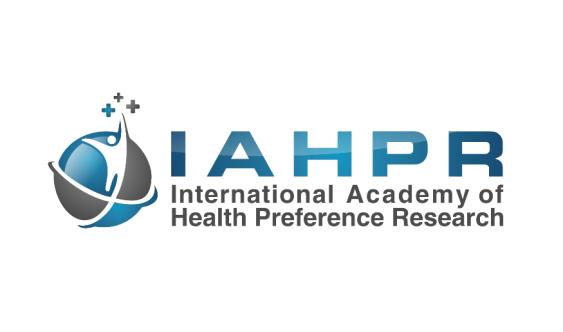 EQ DCE Predictive Modeling Competition Submission FormBenjamin M. Craig, Kim Rand-HendriksenEach submission has 3 components: predictions, form and appendix materials. Predictions are sent in a csv file and the form is a word document (See example). Each team may include references, tables, figures (e.g., screenshots), logs and code as appendix materials (optional; zip folder). SUBMISSION FORMFor each of the 10 questions (See below), we ask for your team’s response (a maximum of 200 words each; text only). Brief responses are acceptable, but all must be complete. Incomplete forms or forms with partial/unclear responses will be returned to the teams as rejected. Forms with obscenities or unprofessional content (as determined by Drs. Craig and Rand-Hendriksen) will also be rejected. The forms should be clear and complete, so that they can be formatted directly. By submitting text responses, your team facilitates the standardization of formatting across submissions (e.g., same font). Aside from text, we ask that each team provide a photo or logo, which will be placed uniformly in the header of the form (like the IAHPR logo here). If one is not provided, the photo/logo will be the team name on a white background. Although we do not intend to change their scientific content, all forms will be send to a copyeditor to make corrections regarding grammar and punctuation prior to publication. The form will be titled by the team name and list the team information as provided at time of registration. Proofs will be provided to each team leader in pdf form for final approval (1 week to approve).  The submission is not complete until the team leader approves the final proof of the submission. Aside from the example (i.e., Fedora), all submissions will be posted simultaneously and prior to the launch of the confirmatory study.  10 Questions on Predictive Modeling Model Description1. Describe your choice of software and reasons underlying your choice (e.g., Stata)2. Describe your choice of estimation technique and reasons underlying your choice (e.g., Bayesian)3. Describe your choice of functional form and reasons underlying your choice (e.g., Logit)4. Describe your choice of variables and reasons underlying your choice (e.g., 20 effects-coded variables)Modeling Recommendations:5. Did you have difficulty modeling the 2 pair types (TTO pairs [quantity vs. quality] and efficient pairs [all attributes])? Did you have difficulty with the 4 temporal units (days, weeks, months, years)?6. Does you believe that you would have been able to predict choice probabilities better had you received data on the respondent characteristics as part of the exploratory dataset (e.g., age)? Why?7. Did you change your model’s functional form or variables based on the estimation results (i.e., data mining)? If so, why and how? If not, why not?8. If your model wins, why do you believe it predicted better than the other models? If your model loses, why do you believe it did not predict better than the other models?9. Based on your expertise and experience, what are the primary econometric advances needed to improve predictive modeling (not design)?Competition Recommendations:10. What recommendations do you have to improve the competition?  